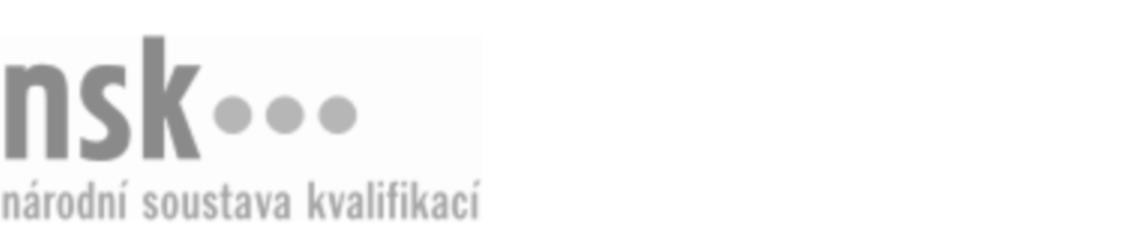 Kvalifikační standardKvalifikační standardKvalifikační standardKvalifikační standardKvalifikační standardKvalifikační standardKvalifikační standardKvalifikační standardTiskař/tiskařka na hlubotiskových kotoučových strojích (kód: 34-012-H) Tiskař/tiskařka na hlubotiskových kotoučových strojích (kód: 34-012-H) Tiskař/tiskařka na hlubotiskových kotoučových strojích (kód: 34-012-H) Tiskař/tiskařka na hlubotiskových kotoučových strojích (kód: 34-012-H) Tiskař/tiskařka na hlubotiskových kotoučových strojích (kód: 34-012-H) Tiskař/tiskařka na hlubotiskových kotoučových strojích (kód: 34-012-H) Tiskař/tiskařka na hlubotiskových kotoučových strojích (kód: 34-012-H) Autorizující orgán:Ministerstvo průmyslu a obchoduMinisterstvo průmyslu a obchoduMinisterstvo průmyslu a obchoduMinisterstvo průmyslu a obchoduMinisterstvo průmyslu a obchoduMinisterstvo průmyslu a obchoduMinisterstvo průmyslu a obchoduMinisterstvo průmyslu a obchoduMinisterstvo průmyslu a obchoduMinisterstvo průmyslu a obchoduMinisterstvo průmyslu a obchoduMinisterstvo průmyslu a obchoduSkupina oborů:Polygrafie, zpracování papíru, filmu a fotografie (kód: 34)Polygrafie, zpracování papíru, filmu a fotografie (kód: 34)Polygrafie, zpracování papíru, filmu a fotografie (kód: 34)Polygrafie, zpracování papíru, filmu a fotografie (kód: 34)Polygrafie, zpracování papíru, filmu a fotografie (kód: 34)Polygrafie, zpracování papíru, filmu a fotografie (kód: 34)Týká se povolání:Tiskař na hlubotiskových kotoučových strojíchTiskař na hlubotiskových kotoučových strojíchTiskař na hlubotiskových kotoučových strojíchTiskař na hlubotiskových kotoučových strojíchTiskař na hlubotiskových kotoučových strojíchTiskař na hlubotiskových kotoučových strojíchTiskař na hlubotiskových kotoučových strojíchTiskař na hlubotiskových kotoučových strojíchTiskař na hlubotiskových kotoučových strojíchTiskař na hlubotiskových kotoučových strojíchTiskař na hlubotiskových kotoučových strojíchTiskař na hlubotiskových kotoučových strojíchKvalifikační úroveň NSK - EQF:333333Odborná způsobilostOdborná způsobilostOdborná způsobilostOdborná způsobilostOdborná způsobilostOdborná způsobilostOdborná způsobilostNázevNázevNázevNázevNázevÚroveňÚroveňVolba postupu tiskařské práce, potřebných pomůcek a barev na hlubotiskových kotoučových strojíchVolba postupu tiskařské práce, potřebných pomůcek a barev na hlubotiskových kotoučových strojíchVolba postupu tiskařské práce, potřebných pomůcek a barev na hlubotiskových kotoučových strojíchVolba postupu tiskařské práce, potřebných pomůcek a barev na hlubotiskových kotoučových strojíchVolba postupu tiskařské práce, potřebných pomůcek a barev na hlubotiskových kotoučových strojích33Převzetí výrobních podkladů pro tisk nové zakázky na hlubotiskových kotoučových strojíchPřevzetí výrobních podkladů pro tisk nové zakázky na hlubotiskových kotoučových strojíchPřevzetí výrobních podkladů pro tisk nové zakázky na hlubotiskových kotoučových strojíchPřevzetí výrobních podkladů pro tisk nové zakázky na hlubotiskových kotoučových strojíchPřevzetí výrobních podkladů pro tisk nové zakázky na hlubotiskových kotoučových strojích33Převzetí a příprava potiskovaného materiálu, tiskových forem a tiskových barev na hlubotiskových kotoučových strojíchPřevzetí a příprava potiskovaného materiálu, tiskových forem a tiskových barev na hlubotiskových kotoučových strojíchPřevzetí a příprava potiskovaného materiálu, tiskových forem a tiskových barev na hlubotiskových kotoučových strojíchPřevzetí a příprava potiskovaného materiálu, tiskových forem a tiskových barev na hlubotiskových kotoučových strojíchPřevzetí a příprava potiskovaného materiálu, tiskových forem a tiskových barev na hlubotiskových kotoučových strojích33Příprava a seřízení hlubotiskových kotoučových strojůPříprava a seřízení hlubotiskových kotoučových strojůPříprava a seřízení hlubotiskových kotoučových strojůPříprava a seřízení hlubotiskových kotoučových strojůPříprava a seřízení hlubotiskových kotoučových strojů33Dodržení normativu při tisku celé zakázky na hlubotiskových kotoučových strojíchDodržení normativu při tisku celé zakázky na hlubotiskových kotoučových strojíchDodržení normativu při tisku celé zakázky na hlubotiskových kotoučových strojíchDodržení normativu při tisku celé zakázky na hlubotiskových kotoučových strojíchDodržení normativu při tisku celé zakázky na hlubotiskových kotoučových strojích33Dokončení tisku, předání zakázky na hlubotiskových kotoučových strojíchDokončení tisku, předání zakázky na hlubotiskových kotoučových strojíchDokončení tisku, předání zakázky na hlubotiskových kotoučových strojíchDokončení tisku, předání zakázky na hlubotiskových kotoučových strojíchDokončení tisku, předání zakázky na hlubotiskových kotoučových strojích33Kontrola, údržba a čištění tiskového strojeKontrola, údržba a čištění tiskového strojeKontrola, údržba a čištění tiskového strojeKontrola, údržba a čištění tiskového strojeKontrola, údržba a čištění tiskového stroje33Tiskař/tiskařka na hlubotiskových kotoučových strojích,  29.03.2024 14:50:45Tiskař/tiskařka na hlubotiskových kotoučových strojích,  29.03.2024 14:50:45Tiskař/tiskařka na hlubotiskových kotoučových strojích,  29.03.2024 14:50:45Tiskař/tiskařka na hlubotiskových kotoučových strojích,  29.03.2024 14:50:45Strana 1 z 2Strana 1 z 2Kvalifikační standardKvalifikační standardKvalifikační standardKvalifikační standardKvalifikační standardKvalifikační standardKvalifikační standardKvalifikační standardPlatnost standarduPlatnost standarduPlatnost standarduPlatnost standarduPlatnost standarduPlatnost standarduPlatnost standarduStandard je platný od: 21.10.2022Standard je platný od: 21.10.2022Standard je platný od: 21.10.2022Standard je platný od: 21.10.2022Standard je platný od: 21.10.2022Standard je platný od: 21.10.2022Standard je platný od: 21.10.2022Tiskař/tiskařka na hlubotiskových kotoučových strojích,  29.03.2024 14:50:45Tiskař/tiskařka na hlubotiskových kotoučových strojích,  29.03.2024 14:50:45Tiskař/tiskařka na hlubotiskových kotoučových strojích,  29.03.2024 14:50:45Tiskař/tiskařka na hlubotiskových kotoučových strojích,  29.03.2024 14:50:45Strana 2 z 2Strana 2 z 2